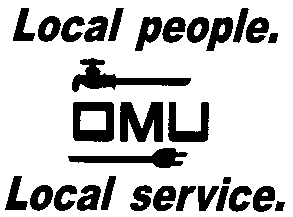 INVITATION TO BIDOwensboro Municipal Utilities will receive sealed bids until 2:30 P.M. (CST) on March 17, 2016  (prevailing time) at which time bids will be opened and read aloud for the: BID No.  16-03-023		SALE OF SURPLUS MISC UNUSED ELECTRIC, WATER, AND CABLE INVENTORY ITEMSOwensboro Municipal Utilities is requesting sealed bids from Bidders who wish to purchase various surplus Electrical, Water, and Cable materials.  The material is new/unused and will be sold in three separate individual lots.Prospective bidders may obtain copies of the bid documents and specifications by sending an e-mail with your Company Name and a brief description of your business.  Contact Louise Keach, Purchasing and Inventory Manager, via e-mail:  keachel@omu.org. OMU reserves the right to reject any or all bids and to waive irregularities.